MENUS crèche du 29 mars au 2 avril 2021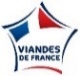 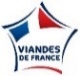 PETITSMOYENSGRANDSLUNDIBoeuf hachéPurée de brocolisYaourt nature sucréCompote pommes-kiwisBoeuf hachéPurée de brocolisSt NectaireKiwiSalade de pâtes au thonBoulettes de boeufBrocolisSt NectaireKiwiMARDIRôti de porcPurée de carottesPetit suisse nature sucréCompote pomme-cassisRôti de porcPurée de carottesPetit suisse nature sucréCompote pomme-cassisCarottes râpées ChipolatasFritesCrème brûlée au lait bioBiscuitMERCREDIPoulet rôtiPurée d’haricots vertsYaourt aromatiséCompote pommes-bananesPoulet rôtiPurée d’haricots vertsYaourt aromatiséCompote pommes-bananesSalade de riz et saucisse Poulet rôtiHaricots vertsFromageFruit de saisonJEUDIBlanc de dindePurée de céleriPetit suisse aux fruitsCompote pommes-poiresBlanc de dindePurée de céleriPetit suisse aux fruitsPoireConcombre à la crèmeCordon bleuPetits pois-carottesRiz au lait bioPoireVENDREDIFilet de poisson Purée de poireaux-pdtFromage blancCompote de pommesFilet de poissonPurée de poireaux-pdtBrieCompote de pommesRadis beurreFilet de poisson au basilicRizBriePomme